Администрация Моргаушского муниципального округа Чувашской Республики постановляет:Утвердить прилагаемые Правила предоставления средств из бюджета Моргаушского муниципального округа Чувашской Республики на организацию отдыха детей, их оздоровления и занятости детей в Моргаушском муниципальном округе Чувашской Республики.         2. Признать утратившим силу постановление администрации Моргаушского района Чувашской Республики от 15.04.2015 г. № 466 «Об утверждении Правил предоставления средств из районного бюджета Моргаушского района Чувашской Республики на организацию отдыха детей, их оздоровления и занятости детей в Моргаушском районе Чувашской Республики».3. Настоящее постановление вступает в силу после его официального опубликования.Исп. Данилова Н.А.62-2-35Утвержденыпостановлением администрации                                                                                  Моргаушского муниципального округа Чувашской Республики                                                                       от 15.03.2023 № 451Правилапредоставления средств из бюджета Моргаушского муниципального округа Чувашской Республики на организацию отдыха детей, их оздоровления и занятости детей в Моргаушском муниципальном округе Чувашской РеспубликиI. Общие положения1.1. Настоящие Правила регламентируют порядок предоставления средств из бюджета Моргаушского муниципального округа Чувашской Республики на организацию отдыха детей, их оздоровления и занятости в Моргаушском муниципальном округе Чувашской Республики:в загородных лагерях отдыха и оздоровления детей;в лагерях, организованных образовательными организациями, осуществляющими организацию отдыха и оздоровления обучающихся в каникулярное время (с дневным пребыванием).II. Порядок финансирования2.1. Главным распорядителем средств, направляемых на финансирование расходов на организацию отдыха детей, их оздоровления и занятости, является отдел образования, молодежной политики, физической культуры и спорта администрации Моргаушского муниципального округа Чувашской Республики (далее - отдел образования).2.2. Предоставление средств на организацию отдыха детей, их оздоровления и занятости, осуществляется за счет средств бюджета Моргаушского муниципального округа Чувашской Республики по разделу 0700 «Образование», по подразделу 0709 «Другие вопросы в области образования» в пределах лимитов бюджетных обязательств, утвержденных в установленном порядке отделу образования.2.2.2. Средства, указанные в пункте 2.2 настоящих Правил, выделяемые на организацию отдыха детей, их оздоровления и занятости направляются на:частичное возмещение стоимости путевок в организации отдыха детей, их оздоровления и занятости в загородных лагерях отдыха и оздоровления детей, в порядке, определяемом отделом образования;приобретение продуктов питания образовательными организациями, осуществляющими организацию отдыха и оздоровления обучающихся в каникулярное время (с дневным пребыванием).2.3. Бюджетные ассигнования, лимиты бюджетных обязательств и предельные объемы финансирования по расходам, осуществляемым за счет указанных средств, учитываются на лицевом счете отдела образования, открытом в Управлении Федерального казначейства по Чувашской Республике.Согласно платежным документам на кассовый расход средства с лицевого счета отдела образования, открытого в Управлении Федерального казначейства по Чувашской Республике, перечисляются на лицевые счета образовательных организаций, открытых для учета средств на иные цели.Санкционирование оплаты денежных обязательств, подлежащих исполнению за счет указанных средств, осуществляется Управлением Федерального казначейства по Чувашской Республике в установленном порядке, на основании платежных документов на оплату расходов на вышеуказанные цели, представленных образовательными организациями в пределах планов финансово-хозяйственной деятельности.III. Осуществление контроля3.1. Контроль за эффективностью использования средств на финансирование расходов на организацию отдыха детей, оздоровления и занятости, и целевым их использованием осуществляют финансовый отдел администрации Моргаушского муниципального округа Чувашской Республики, а также иные органы муниципального финансового контроля в соответствии с законодательством Российской Федерации и законодательством Чувашской Республики.3.2. Ответственность за нецелевое использование средств на финансирование расходов на организацию отдыха детей, оздоровления и занятости, несет отдел образования в соответствии с законодательством Российской Федерации и законодательством Чувашской Республики.Чǎваш РеспубликиМуркашмуниципаллǎ округĕнадминистрацийĕЙЫШĂНУ________2023 ç. № _____Муркаш сали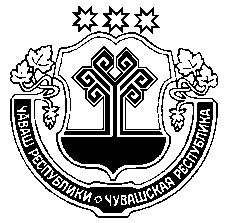 Чувашская РеспубликаАдминистрацияМоргаушского муниципального округаПОСТАНОВЛЕНИЕ15.03.2023г. № 451с. МоргаушиОб утверждении Правил предоставления средств из бюджета Моргаушского муниципального округа Чувашской Республики на организацию отдыха детей, их оздоровления и занятости детей в Моргаушском муниципальном округе Чувашской РеспубликиГлава Моргаушского муниципального округа  А.Н. Матросов